様式第1号(第2条関係)設計書、仕様書及び図面を添付すること。公園占用許可申請書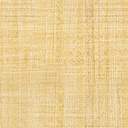 年　　月　　日　　久喜市長　あて申請者　住所　　　　　　　　　　　氏名　　　　　　　　　　　電話　　　　　　　　　　　公園占用許可申請書年　　月　　日　　久喜市長　あて申請者　住所　　　　　　　　　　　氏名　　　　　　　　　　　電話　　　　　　　　　　　公園占用許可申請書年　　月　　日　　久喜市長　あて申請者　住所　　　　　　　　　　　氏名　　　　　　　　　　　電話　　　　　　　　　　　公園占用許可申請書年　　月　　日　　久喜市長　あて申請者　住所　　　　　　　　　　　氏名　　　　　　　　　　　電話　　　　　　　　　　　法人にあっては、所在地、名称及び代表者氏名法人にあっては、所在地、名称及び代表者氏名　都市公園法第6条第2項の規定により、次のとおり都市公園の占用の許可を受けたいので、申請します。　都市公園法第6条第2項の規定により、次のとおり都市公園の占用の許可を受けたいので、申請します。　都市公園法第6条第2項の規定により、次のとおり都市公園の占用の許可を受けたいので、申請します。　都市公園法第6条第2項の規定により、次のとおり都市公園の占用の許可を受けたいので、申請します。占用物件の種類占用の目的占用の期間年　　月　　日から年　　月　　日まで年　　月　　日から年　　月　　日まで　日間占用の場所及び面積占用物件の管理の方法工事実施の方法(直営又は請負施行の別)工事の着手及び完了の時期着手　　　年　　　月　　　日完了　　　年　　　月　　　日着手　　　年　　　月　　　日完了　　　年　　　月　　　日着手　　　年　　　月　　　日完了　　　年　　　月　　　日占用物件等の構造都市公園の復旧方法その他必要な事項